Policies for use of the facilities at
Shepherd’s Corner Ecology CenterMission StatementShepherd’s Corner Ecology Center invites others to join with us in experiencing the joys and responsibilities of caring for land, life, and spirit. Inspiring others to become shepherds of creation in their own corners of the world.Facility RentalMeeting room (which can accommodate up to 40 people), patio, outdoor gathering spaces, turf labyrinth and meditation trail are available for use by organizations/groups with missions similar to that of Shepherd’s Corner. Other requests considered on a case-by-case basis.         
All programs held at Shepherd’s Corner must be compatible with its mission and that of the Dominican Sisters of Peace.Policies and ServicesShepherd’s Corner barn is a no-smoking facility. Groups using the facilities may bring no alcohol onto the property.The Dominican Sisters support the protection of all life. Weapons are not permitted on the premises.

Pets are not allowed on the property at any time.

Facility rental and/or programs are not available on Sundays.Use of table and chairs is included in the rental cost.  Groups may choose from various space arrangements to suit their needs.Shepherd’s Corner staff is available to introduce the ministry and give a brief tour. Staff members are also available to provide programs for part or all of the time the group is present.  Fees for programs include a stipend for the presenter and the cost of supplies needed.  Program offerings include labyrinth walks, prayer experiences, environmental education, eco-spirituality, nature, and gardening.

Snacks and drinks are available at a reasonable cost. Groups may provide their own food, including meals; all food must be removed when the group leaves. Kitchen use us not included in rental however, a refrigerator may be available to store food brought in for the day. 

Please be aware of earth friendly practices (e.g. little packaging, recyclable materials, minimum of trash, etc.) when bringing food. 

We encourage individuals who are interested in renting Shepherd’s Corner to visit prior to rental. Facility use contract can be signed at this time. Rentals are not considered final until signed contract is returned, and deposit has been remitted. 
FeesA non-refundable security deposit of $50 is required to hold the date. The deposit will be applied to the rental cost if the conditions of the rental agreement are met. (E.g., rental does not exceed agreed upon period, there is no damage to the facility, and rental policies are followed.)The rental fee is $125 for a program lasting (up to, but not exceeding) 4 hours and $225 for over four hours (up to, but not exceeding, 8 hours).

The rental fee for for-profit rental is $175 for a program lasting (up to, but not exceeding) 4 hours and $275 for over four hours (up to, but not exceeding, 8 hours).Stipend for a presenter range from $50 (1½ hour program) to $200 (full day program, up to but not exceeding 6 hours), depending on the length of the presentation.

For an additional cost, drinks and/or baked goods can be provided. The cost in calculated based on what is requested.Additional fees may be assessed depending on rental or program needs. Wireless internet use available with small fee.    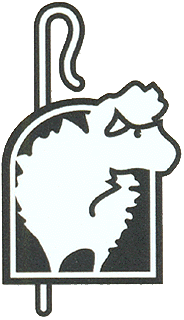 